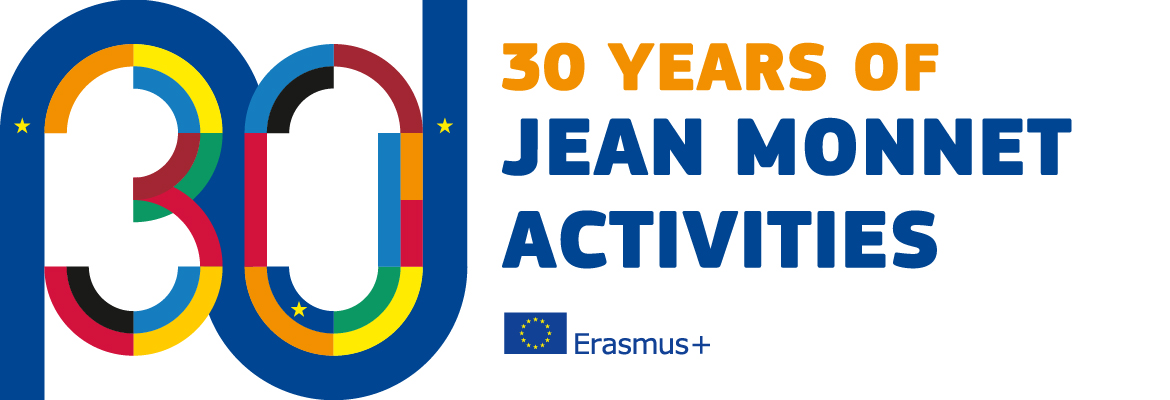 Омский государственный университет им. Ф.М. ДостоевскогоУважаемые коллеги!Омский государственный университет им. Ф.М. Достоевского проводит 29 апреля 2019 года круглый стол на тему "Опыт участия в программе Европейского Союза "Jean Monnet": подготовка заявки, реализация проектов и составление отчетности". К участию приглашаются сотрудники международных отделов и заинтересованные преподаватели.Основные докладчики: К.и.н., начальник отдела планирования и организации международной деятельности ОмГУ им. Ф.М. Достоевского Сорокин Алексей Николаевич, координатор проекта Jean Monnet Module “Germany in EU: A Story of Mutual Success” (2016-2019).К.э.н., доцент кафедры инновационного и проектного управления ОмГУ им. Ф.М. Достоевского Фомина Юлия Андреевна, координатор проекта Jean Monnet Module “Social Entrepreneurship: the European Union Experience and Practices” (2018-2021).К.и.н., доцент кафедры истории и теории международных отношений   ОмГУ им. Ф.М. Достоевского Хайруллин Эльдар Рафаилович, координатор проекта Jean Monnet Module “Security aspects of EU integration” (2018-2021). Круглый стол состоится 29 апреля в 13.10 по адресу проспект Мира 55, корпус 2 (в здании Межвузовского инновационного бизнес-инкубатора ОмГУ), кабинет 226. В случае интереса просьба сообщить об участии до 26.04.2019 включительно на адрес эл. почты SorokinAN@omsu.ru  начальник отдела                                                                               Сорокин А.Н.планирования и организациимеждународной деятельностиОмГУ им. Ф.М. Достоевского12.04.2019